ŠKOLNÍ ŘÁDSpeciální mateřská škola Třebíč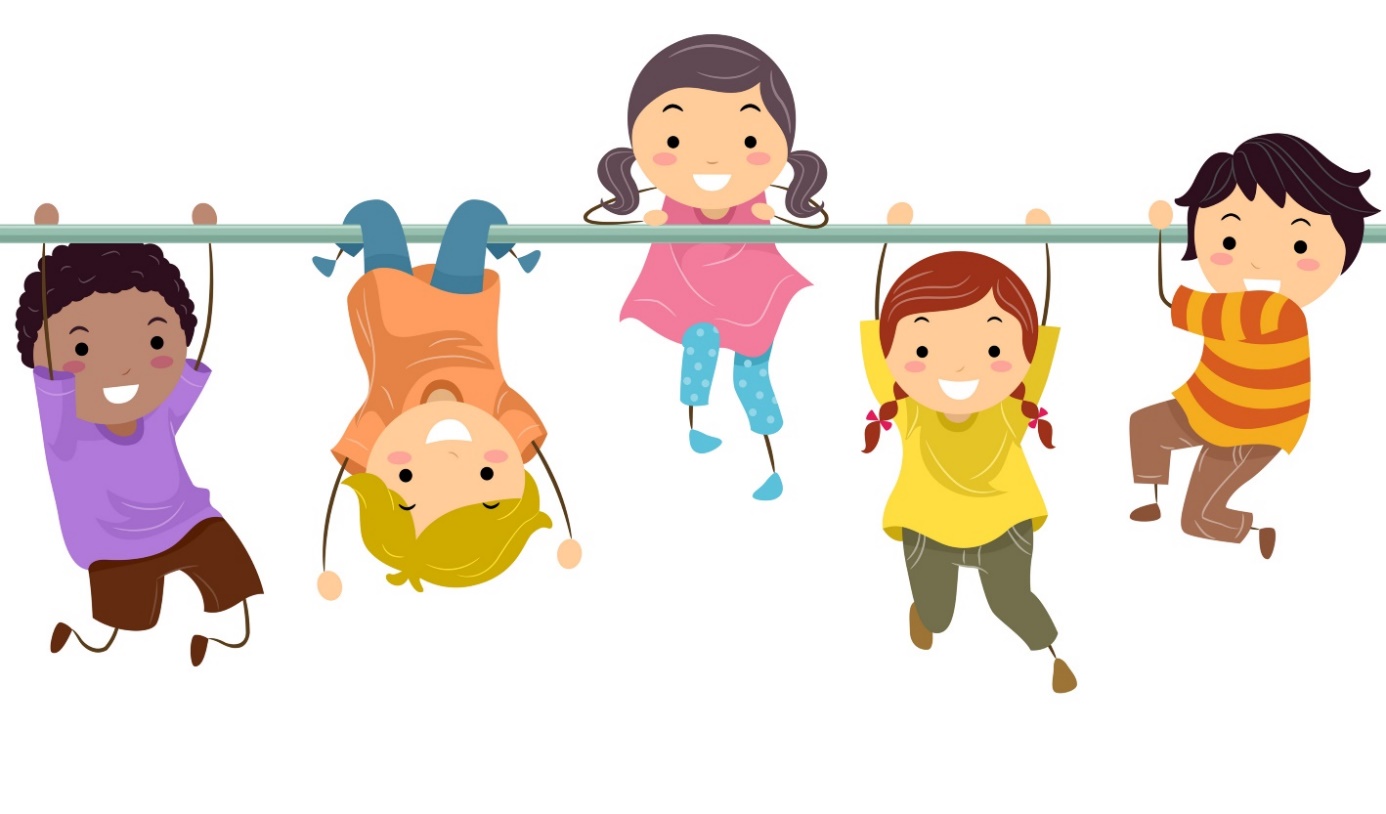 Obsah:Práva a povinnosti dětí a zákonných zástupcůProvoz a vnitřní režim školyPovinné předškolní vzděláváníPodmínky zajištění bezpečnosti a ochrany zdraví dětíPodmínky zacházení s majetkem školy Přílohy:   1. Režim dne Speciální mateřská škola Třebíč, Družstevní 1079, 674 01 Třebíč, IČO: 702 83 320ŠKOLNÍ ŘÁDSpeciální mateřské školy Třebíč(dále jen „mateřská škola“)Školní řád se řídí školským zákonem č. 561/2004 Sb. a je v souladu s Listinou základních práv a svobod a Úmluvou o právech dítěte.Speciální mateřská škola Třebíč, příspěvková organizace je školou zřízenou podle zákona č. 561/2004 Sb. o předškolním, základním, středním, vyšším odborným a jiném vzdělávání, ve znění pozdějších předpisů, (dále jen „školský zákon“), dle §16 osdt.9, která zajišťuje předškolní vzdělávání v souladu s vyhláškou č.14/2005 Sb., o předškolním vzdělávání, ve znění pozdějších předpisů, pro děti ve věku zpravidla od 3 do 6 let, s celodenním provozem pro děti se speciálními vzdělávacími potřebami. Jejím zřizovatelem je město Třebíč.Obsah školního řádu je vymezen školským zákonem, vyhláškou č.14/2005 Sb., o předškolním vzdělávání, ve znění pozdějších předpisů a jinými souvisejícími normami (zákonem č. 258/2000 Sb., o ochraně veřejného zdraví, vyhláškou č. 107/2005 Sb., o školním stravování, zákonem č. 117/1995 Sb., atd.)Cíl předškolního vzdělání1. Cílem předškolního vzdělání (§ 33 školského zákona) je podporovat rozvoj osobnosti dítěte předškolního věku, podílet se na jeho zdravém citovém, rozumovém a tělesném rozvoji a na osvojení základních pravidel chování, základních životních hodnot a mezilidských vztahů. Předškolní vzdělávání vytváří základní předpoklady pro pokračování ve vzdělávání. Předškolní vzdělávání napomáhá vyrovnávat nerovnoměrnosti vývoje dětí před vstupem do základního vzdělávání a poskytuje speciálně pedagogickou péči dětem se speciálními vzdělávacími potřebami.2. Školní vzdělávací program „Učíme se hrou“ vychází z Rámcového vzdělávacího programu pro předškolní vzdělávání vydaného MŠMT 3. Základní cíle školního vzdělávacího programu:I. Rozvoj dítěte a jeho schopnosti učení – co se dítě učíII. Osvojení základů hodnot, na nichž je založena naše společnost – k čemu je vedenoIII. Získání osobní samostatnosti a schopnosti projevovat se jako samostatná osobnost působící na své okolí – k čemu získává prostor, jaké příležitosti dostáváPráva a povinnosti dětí a zákonných zástupcůDěti mají právo:na předškolní vzdělávání (§ 33 školského zákona), zaručující optimální rozvoj osobnosti a jejich schopností a dovedností;na zajištění služeb poskytovaných školskými zařízeními v rozsahu stanoveném ve školském zákoně;na fyzicky i psychicky bezpečné prostředí při pobytu v mateřské škole;na ochranu zdraví a bezpečí;na emočně kladné prostředí a projevování lásky;být respektováno jako jedinec společnosti s možností rozvíjení svých schopností a nadání;být respektováno jako individualita, která si tvoří svůj vlastní život.Děti mají povinnosti  Dodržovat pokyny pracovníků školy k ochraně zdraví a bezpečnosti.Zákonní zástupci dětí mají právo:na informace o průběhu a výsledcích vzdělávání dítěte, mají právo si kdykoliv vyžádat konzultaci s pedagogem nebo ředitelkou školy po předchozí domluvě;vyjadřovat se ke všem rozhodnutím, týkajícím se podstatných záležitostí předškolního vzdělávání;spolurozhodovat při řešení problémů;po dohodě s učitelkou být přítomen výchovně vzdělávacím činnostem ve třídě;přispívat svými nápady a náměty k obohacení výchovně vzdělávacího programu školy;podávat stížnosti, oznámení a připomínky u ředitelky školy, která je v zákonné lhůtě vyřídí, nebo postoupí nadřízeným orgánům;na informace a poradenskou pomoc mateřské školy nebo poradenského zařízení v náležitostech týkajících se předškolního vzdělávání dítěte;na ochranu osobních údajů, které jsou využívány pro vnitřní potřebu školy, oprávněné orgány státní správy a samosprávy a pro potřebu uplatnění zákona č. 106/1999 Sb., o svobodném přístupu k informacím.Zákonní zástupci dětí jsou povinni:zajistit, aby dítě docházelo do mateřské školy řádně ( § 22 odst. 3 písm. a) školského zákona), zdravé, bez vnějších známek akutního onemocnění, čisté a řádně upravené; řádně předat dítě učitelce, která zodpovídá po celou dobu výchovně vzdělávací činnosti za jeho bezpečnost, a to od doby převzetí dítěte od jejich zástupce nebo jím pověřené osoby až do doby jejich předání, pedagogický pracovník předá dítě pověřené osobě uvedené ve Zmocnění, v případě opakovaného vyzvedávání dítěte z MŠ po ukončení provozní doby, bude tato skutečnost oznámena oddělení péče o dítě a zřizovateli, o odchodech dětí po skončení provozu jsou vedeny záznamy. na vyzvání ředitelky školy se osobně zúčastnit projednání závažných otázek týkajících se vzdělávání dítěte;informovat školu o změně zdravotní způsobilosti, zdravotních obtížích dítěte nebo o závažných skutečnostech, které by mohly mít vliv na průběh předškolního vzdělávání;dokládat důvody nepřítomnosti dítěte v souladu s podmínkami stanovenými tímto řádem, oznámení předem známé nepřítomnosti dítěte, není-li nepřítomnost předem známa, omluví dítě jeho zástupce neprodleně;oznamovat škole podle § 28 odst.2 a 3 školského zákona všechny další údaje, které jsou důležité pro průběh vzdělávání nebo bezpečnost dítěte, změny v těchto údajích (místo trvalého bydliště, jméno a příjmení zákonného zástupce, adresa pro doručování písemností, telefonické spojení).ve stanoveném termínu hradit úplatu za předškolní vzdělávání a stravné, opakované neuhrazení těchto plateb v mateřské škole je považováno za závažné porušení provozu mateřské školy a v konečném důsledku může být důvodem pro ukončení docházky dítěte do mateřské školy (zákon 561/2004 Sb., školský zákon, § 35, odst. 1 d);po převzetí dítěte neprodleně opustit MŠ i školní zahradu.Provoz a vnitřní režim školyZápis a přijímání dětí:ředitel stanoví po dohodě se zřizovatelem místo a dobu zápisu do MŠ pro následující školní rok, oznámení o místě, datu a době zápisu zveřejní na budově školy a na webových stránkách SpMŠ;do mateřské školy se přijímají děti zpravidla po dovršení tří let věku s doporučením školského poradenského zařízení se naplňují do počtu max. 34 dětí, provádí ředitelka školy výběrové řízení dle kritérií stanovených pro přijímací řízení;ředitel může ukončit docházku dítěti nepodléhajícímu povinné školní docházce do MŠ, a to po předchozím písemném upozornění zástupce dítěte, jestliže dítě bez omluvy zástupcem do MŠ nejméně jeden měsíc nedochází nebo zástupce dítěte závažným způsobem opakovaně narušuje provoz školy a jednání ředitele se zástupcem dítěte směřující ke zjednání nápravy byla neúspěšná nebo pokud zákonný zástupce opakovaně neuhradí úplatu za vzdělávání a stravování ve stanoveném termínu a nedohodne s ředitelkou MŠ jiný termín úplaty; ředitel může ukončit docházku dítěte nepodléhajícímu povinné školní docházce do MŠ v průběhu zkušební doby, a to na základě doporučení praktického lékaře pro děti a dorost nebo PPP, SPC;rodiče v součinnosti se školou pomáhají vést děti k samostatnosti při stolování, sebeobsluze, hygieně, uklízení hraček, oblékání a obouvání, vedou děti k používání kapesníku, dbají, aby děti měly ve svých skříňkách pořádek, pomáhají škole při vytváření základních společenských návyků u dětí, vedou děti k úctě k dospělým (zdravení, zdvořilost, kázeň), k sebeúctě, k úctě k práci jiných lidí.Rodiče akceptují možnost fyzického kontaktu zaměstnance mateřské školy na intimních partiích dítěte pouze v případech pomoci s hygienou, prví pomoci a jiných nutných případech.Platby v mateřské škole:podle zákona č.561/2004 Sb., a podle prováděcí vyhlášky č. 14/2005 Sb., o předškolním vzdělávání, je stanoveno: Vzdělání v mateřské škole se dítěti poskytuje bezúplatně od počátku školního roku, který následuje po dni, kdy dítě dosáhne pátého roku věku (§ 123 odst. 1 školského zákona). Při odkladu školní docházky až do doby, kdy dítě nastoupí do základní školy, je vzdělávání bezúplatné.úplata za předškolní vzdělávání je pro dané období stanovena na 400,-Kč                                                                                        měsíčně (vyhláška č. 14, § 6, odst.2);osvobozen od úplaty je zákonný zástupce dítěte, který pobírá sociální příplatek dle zákona č.117/1995 Sb., v platném znění, nebo dávky v hmotné nouzi dle zákona č.111/2006 Sb., v platném znění a tuto skutečnost prokáže ředitelce školy;rodiče, kterých se týká osvobození, podají v MŠ žádost a prokáží tuto skutečnost potvrzením na začátku každého měsíce.o osvobození v konkrétních případech rozhoduje ředitelka MŠ (školský zákon, § 164 odst. a);pro kalendářní měsíc, v němž bude omezen nebo přerušen provoz mateřské školy po dobu delší než 5 vyučovacích dnů, stanoví ředitelka mateřské školy výši úplaty, která nepřesáhne poměrnou část výše úplaty, stanovenou na příslušný školní rok.Vyúčtování bude provedeno do 20.7. daného školního roku na účet zákonného zástupce. Při ukončení vzdělávání v průběhu roku okamžitě.Úplata za školní stravování dětí: otázky, týkající se stravování projednává rodič s vedoucí školní jídelny;stravné současně s úplatou za předškolní vzdělávání je inkasováno z vašich účtů vždy v rozmezí 15.-20. v měsíci za předcházející měsíc;úplata za školní stravování se řídí výší finančního normativu první den nemoci si lze oběd vyzvednout ve školní kuchyni do vlastního jídlonosiče (případně vlastních dóz s víkem) od 11:00h –11:20h, oběd nelze vydat do sklenic a kelímků. Oběd je určen k okamžité spotřebě, pokud rodiče dítě neodhlásí a jídlo neodeberou, stravu hradí (viz Vnitřní řád MŠ)!stravu (oběd, svačina) je možné odhlásit den předem do 7:00h. pouze v pondělí lze stravu odhlásit do 8:00hděti, které budou odcházet po obědě, nedostanou odpolední svačinu – nebude jim účtována.Provoz mateřské školy MŠ má tři třídy v jedné budově;provoz mateřské školy je od 6:00hod do 16:00hod příchod dětí do mateřské školy je do 08:15h., pozdější příchod dítěte je možný jen na základě dohody rodičů s učitelkou;rodiče v době určené pro příchod dětí do mateřské školy předávají dítě po jeho převlečení v šatně učitelce mateřské školy. Nestačí doprovodit dítě pouze ke vchodu do MŠ nebo do šatny s tím, že dítě dojde do třídy samo, v tomto případě škola nenese odpovědnost za bezpečí dítěte!vyzvedávání dětí po obědě je doporučováno: od 12:40h do 13:00h přímo ve třídě MŠ, vyzvedávání dětí po odpoledním odpočinku je možné od 14:15h do konce provozu MŠ (MŠ se uzavírá v 16:00h, vyzvedněte si děti s časovým předstihem) ve třídě MŠ nebo na školní zahradě, při vyzvedávání dětí se doporučuje rodičům, aby počítali s časem, který dítě potřebuje na dokončení započaté hry a k úklidu hraček;provoz MŠ lze podle podmínek omezit nebo přerušit v měsíci červenci nebo srpnu, popřípadě v obou měsících, rozsah omezení nebo přerušení provozu MŠ stanoví ředitel po projednání se zřizovatelem, ředitel ve spolupráci se zřizovatelem zároveň projedná s řediteli jiných mateřských škol ve městě možnosti a podmínky předškolního vzdělávání dětí mateřské školy v jiných mateřských školách po dobu omezení nebo přerušení provozu, informaci o omezení nebo přerušení provozu zveřejní ředitel MŠ na přístupném místě ve škole nejméně dva měsíce předem, zároveň zveřejní informaci o možnostech a podmínkách zajištění péče o děti v době omezení nebo přerušení provozu;provoz MŠ lze ze závažných důvodů a po projednání se zřizovatelem omezit nebo přerušit i v jiném období, za závažné důvody se považují organizační nebo technické příčiny, které znemožňují řádné poskytování předškolního vzdělávání, informaci o omezení nebo přerušení provozu zveřejní ředitel mateřské školy neprodleně poté, co o omezení nebo přerušení provozu rozhodne.Povinné předškolní vzděláváníZákonný zástupce dítěte je povinen přihlásit dítě k zápisu k předškolnímu vzdělávání v kalendářním roce, ve kterém začíná povinnost předškolního vzdělávání dítěte (§ 34a odst. 2). Pokud nepřihlásí zákonný zástupce dítě k povinnému předškolnímu vzdělávání, dopustí se přestupku podle § 182a školského zákona (§ 182a ).Dítě, pro které je předškolní vzdělávání povinné, se vzdělává ve spádové mateřské škole, pokud se zákonný zástupce nerozhodl pro jinou mateřskou školu nebo pro individuální vzdělávání dítěte (§ 34a odst. 2).Povinné předškolní vzdělávání má formu pravidelné denní docházky v pracovních dnech nejméně 4 hodiny v časovém rozpětí od 8 do 12 hodin.Povinnost předškolního vzdělávání není dána ve dnech, které připadají na období školních prázdnin (viz organizace školního roku v základních a středních školách). Právo dítěte vzdělávat se v mateřské škole po celou dobu provozu, v němž je vzděláváno, není větou první a druhou dotčeno.Zákonní zástupci mají povinnost zajistit, aby dítě, které plní povinné předškolní vzdělávání, docházelo řádně do školy. Zanedbává-li péči o povinné předškolní vzdělávání, dopustí se tím přestupku podle 182a školského zákona. (§ 182a zákona č. 561/2004 Sb., školský zákon)Omlouvání nepřítomnosti dítěteNepřítomné dítě omlouvá zákonný zástupce dítěte. Ředitelka mateřské školy je oprávněna požadovat doložení důvodů nepřítomnosti dítěte.Třídní učitel eviduje školní docházku své třídy. V případě neomluvené absence nebo zvýšené omluvené absence informuje třídní učitel ředitele školy, který poskytnuté informace vyhodnocuje. Podmínky pro uvolňování dětí plnících povinné předškolní vzdělávání při předem známé absencizákonní zástupci vždy doloží třídní učitelce žádost o uvolnění z povinného předškolního vzdělávání, která bude obsahovat: jméno dítěte;oznámení skutečnosti, které odůvodňují uvolnění dítěte;časový rozsah (od kdy do kdy);podpis rodičů; Podmínky pro omlouvání - nenadálá absence (nemoc)zákonný zástupce je povinen oznámit nenadálou nepřítomnost dítěte (nevolnost, nemoc…) ihned službu konající učitelce telefonicky (nebo SMS), osobně.Neomluvená absence dětíNeomluvenou absenci dítěte delší než 10 pracovních dní řeší ředitel školy pohovorem, na který je zákonný zástupce pozván doporučeným dopisem. Při pokračující absenci ředitel školy zašle oznámení o pokračující nepřítomnosti dítěte orgánu sociálně-právní ochrany dětí (§ 34a odst. 4). Individuální vzdělávání dítěteZákonný zástupce dítěte, které bude plnit povinnost předškolního vzdělávání individuálním vzděláváním dítěte, je povinen oznámit tuto skutečnost řediteli spádové mateřské školy. Oznámení je povinen učinit nejpozději před počátkem školního roku, kterým začíná povinnost předškolního vzdělávání dítěte (§ 34a odst. 4).Oznámení zákonného zástupce o individuálním vzdělávání dítěte musí obsahovat:a) jméno, popřípadě jména, příjmení, rodné číslo a místo trvalého pobytu dítěte, v případě cizince místo pobytu dítěte,b) uvedení období, ve kterém má být dítě individuálně vzděláváno,c) důvody pro individuální vzdělávání dítěte.(§ 34b odst. 2)Ředitel mateřské školy předá zákonnému zástupci dítěte přehled oblastí, v nichž má být dítě individuálně vzděláváno (§ 34b odst. 3).Tyto oblasti vychází ze školního vzdělávacího programu mateřské školy.Ředitel mateřské školy dohodne se zákonným zástupcem dítěte:místo ověření: ve třídě a v herně mateřské školyřádný termín ověření: třetí středa v listopadunáhradní termín: druhá středa v prosinciZákonný zástupce dítěte je povinen zajistit účast dítěte u ověření znalostí (§ 34b odst. 3).Ředitel mateřské školy, kam bylo dítě přijato k předškolnímu vzdělávání, ukončí individuální vzdělávání dítěte, pokud zákonný zástupce dítěte nezajistil účast dítěte u ověření, a to ani v náhradním termínu (§ 34b odst. 4).Výdaje spojené s individuálním vzděláváním dítěte hradí zákonný zástupce dítěte, s výjimkou speciálních kompenzačních pomůcek a výdajů na činnost mateřské školy, do níž bylo dítě přijato k předškolnímu vzdělávání (§ 34b odst. 7).Podmínky zajištění bezpečnosti a ochrany zdraví dětíPéče o zdraví a bezpečnost dětí při vzdělávání:MŠ vykonává dohled nad dítětem od doby, kdy je pedagogický pracovník převezme od jeho zákonného zástupce nebo jím pověřené osoby, až do doby, kdy je pedagogický pracovník předá zákonnému zástupci nebo jím pověřené osobě, předat dítě pověřené osobě lze jen na základě písemného pověření vystaveného zákonným zástupcem dítěte (Zmocnění);k zajištění bezpečnosti dětí při pobytu venku mimo území mateřské školy odpovídá jeden pedagogický pracovník za bezpečnost nejvýše 20 dětí z běžné třídy nebo 12 dětí ze třídy, kde jsou zařazeny děti se zdravotním postižením;při zvýšení počtu dětí nebo při specifických činnostech (např. sportovních, tematických vycházkách, návštěvách divadel a galerií, výletech apod.) určí ředitelka školy k zajištění bezpečnosti dětí dalšího pedagogického pracovníka nebo jiného pracovníka školy;děti jsou průběžně seznamovány s pravidly bezpečného chování ve třídě i při pobytu venku, při sportu a zacházení s předměty, nářadím, náčiním a sportovními pomůckami apod., průběžně se seznamují s pravidly bezpečného chování na ulici a v dopravě;při úrazu dítěte jsou všichni zaměstnanci školy povinni okamžitě poskytnout pomoc, v případě potřeby přivolají lékařskou pomoc, v nezbytně nutném případě zajistí převoz zraněného dítěte do zdravotnického zařízení, zároveň jsou povinni bezodkladně informovat ředitelku školy a zákonného zástupce postiženého dítěte;každý úraz je v souladu s ustanovením vyhlášky č. 64/2005 Sb.,"O evidenci úrazů dětí, žáků a studentů", ve znění pozdějších předpisů, zaznamenáván do knihy úrazů; všechny děti v mateřské škole jsou pojištěny proti úrazům a nehodám v době pobytu dítěte v MŠ a při akcích MŠ organizovaných;mateřské škole v souladu s ustanovením § 22 odst.3 písm. a) školského zákona je dáno nejen právo, ale také povinnost odmítnout dítě, pokud jeví zřejmé známky přenosné nemoci, na straně zákonného zástupce existuje povinnost dítě v tomto stavu do mateřské školy nedávat;při příznacích onemocnění dítěte v době pobytu v MŠ (teplota, zvracení, bolesti břicha) jsou rodiče telefonicky informováni a vyzváni k zajištění další zdravotní péče o dítě;při výskytu pedikulózy - vši dětské ve škole jsou neprodleně informováni zákonní zástupci dětí, zbavit děti vší je povinnost rodičů, nikoliv školy a pedagogických pracovníků; pokud musí dítě pravidelně užívat léky (v případě, že by dítěti hrozila vážná újma   na zdraví) i v době pobytu ve škole, budou mu podávány pedagogickým pracovníkem na základě písemné žádosti zákonného zástupce dítěte včetně podrobných informací o nezbytném postupu při jejich podávání, v ostatních případech nebudou dětem jakékoliv léky ve škole podávány;oblečení dětí: do třídy oblékejte děti lehce, chlapci hrací kalhoty s kapsou a tričko, děvčata tričko a zástěrku (tepláky) s kapsou, pro všechny platí sportovní oblečení na zahradu, přezůvky s bílou podrážkou (ne pantofle, krosky), pyžamo (pokud bude dítě v MŠ odpočívat), kapesník, děti musí mít věci podepsané nebo označené, do třídy i na pobyt venku je nutné mít jiné oblečení;sladkosti (ne dorty a pečené věci) děti nosí v případě, že chtějí oslavit svátek nebo narozeniny, pokud si rodiče nepřejí, aby jejich dítě dostalo sladkost, jsou povinni mu to vysvětlit.nenosit do školy vlastní nápoje (pitný režim je plně zajištěn – voda, čaj)nedoporučuje se nosit do školy vlastní hračky, mladší děti si mohou přinést plyšovou hračku na odpolední odpočinek;po obědě vyzvedávat děti v daném čase (viz šatny MŠ)šatny slouží dětem k převlékání, nikoliv k odkládání kol, koloběžek, odrážedel, bobů apod. (bezpečnostní předpisy)s kočárky vjíždějte do šaten pouze v nutných případech (omezené prostory, znečištění šaten)v budově a zahradě MŠ neodkládat cenné věci, škola za ně nepřebírá odpovědnost.Ochrana před sociálně patologickými jevy a před projevy diskriminace, nepřátelství nebo násilí:důležitým prvkem ochrany před sociálně patologickými jevy je i výchovně vzdělávací působení na děti již předškolního věku zaměřené na zdravý způsob života, v rámci školního vzdělávacího programu jsou proto děti nenásilnou formou a přiměřeně k jejím věku a schopnostem pochopit a porozumět dané problematice seznamovány s nebezpečím drogové závislosti, alkoholismu, kouření, virtuální závislosti (počítače, televize, video), patologického hráčství, vandalismu, kriminality a jiných forem násilného chování a jsou jim vysvětlována pozitiva zdravého životního stylu;důležitým prvkem prevence v oblasti diskriminace, nepřátelství a násilí je vytvoření příznivého sociálního klimatu mezi dětmi navzájem, mezi dětmi a pedagogickými pracovníky a mezi pedagogickými pracovníky a zákonnými zástupci dětí.Podmínky zacházení s majetkem školy dítě respektuje a dodržuje společně dohodnutá pravidla, (např. půjčování hraček a jejich šetrné zacházení, počet dětí v hracích koutech, správné stolování, bezpečnost ve škole i na zahradě,…);povinnost všech zaměstnanců, zákonných zástupců i dětí je chránit a nepoškozovat majetek školy;užívání školní zahrady jinými osobami není dovoleno   Podrobnosti o pravidlech vzájemných vztahů se zaměstnanci školyVzájemné vztahy mezi zaměstnanci školy a dětmi, nepřímo i zákonnými zástupci dětí, musí vycházet ze zásad vzájemné úcty, respektu, názorové snášenlivosti, solidarity a důstojnosti                        Všichni zaměstnanci školy, děti a jejich zákonní zástupci se vzájemně respektují, dbají o vytváření partnerských vztahů podložených vzájemnou úctou, důvěrou a spravedlností.Všichni zaměstnanci školy, děti a jejich zákonní zástupci dbají o dodržování základních společenských pravidel a pravidel slušné a zdvořilé komunikace.Zaměstnanec školy musí usilovat o vytváření dobrého vztahu zákonných zástupců a veřejnosti ke škole.Informace, které zákonný zástupce dítěte poskytne do školní matriky nebo jiné důležité informace o dítěti (zdravotní způsobilost,…) jsou důvěrné a všichni pedagogičtí pracovníci se řídí zákonem č. 101/2000 Sb., o ochraně osobních údajů.Učitelky školy vydávají dětem a jejich zákonným zástupcům pouze takové pokyny, které bezprostředně souvisí s plněním školního vzdělávacího programu, školního řádu a dalších nezbytných organizačních opatření.Předškolní vzdělávání zabezpečuje uspokojování přirozených potřeb dítěte. Rozvoj jeho osobnosti probíhá ve spolupráci rodiny a předškolního zařízení.Školní řád nabývá účinnosti 1. 5. 2024Úprava ŠŘ:II. Provoz a vnitřní režim školy - Úplata za školní stravování dětí.Projednáno na pedagogické radě 22. 4. 2024                Bc. Michaela Pyrochtová – ředitelka SpMŠŠkolní řád MŠ Třebíč, ul. U ObůrkyDodatek č. 1 ke školnímu řádu mateřské školy Režim dne:Příchod rodičů s dětmi do MŠ – individuální rozhovory s rodiči, přivítání učitelky s dětmi.6:00 – 9:30 hod.:- spontánní hry - prolínají celým dnem v závislosti na potřebách, schopnostech a věku dětí, rozvíjí základní vědomosti, dovednosti a návyky, spontánní sociální učení, založené na principu přirozené nápodoby. - vzdělávací činnosti – dítě si vybírá z činností nabízených učitelkou nebo si spontánně zvolí vlastní činnost a hru. Učitelka rozvíjí osobnost dítěte po stránce rozumové i pohybové skloubením předem připravených aktivit a předem připravených činností, podporující dětskou zvídavost a potřebu objevovat. - zdravotně preventivní pohybové aktivity – probíhají v průběhu celého dne jak v budově, tak na zahradě školy. 9:00 – 9:30 hod.:- osobní hygiena, svačina a pitný režim – je zajištěn v každé třídě po celý den. Mladší děti si nalévají čaj do skleniček nebo jim ho na požádání nalévá učitelka, starší děti si nalévají čaj do svých hrníčků z konvic, které jsou po celou dobu ve třídě na dostupném místě. Mytí nádobí zajišťují pí kuchařky. Nápoje jsou pravidelně obměňovány (šťávy, vitamínové nápoje, ovocné čaje,…) 9.30– 11:30 hod.:- postupná příprava na pobyt venku- pobyt venku – organizace dle počasí, obsahuje všechny úkoly výchovně vzdělávacího procesu s důrazem na zdravotní a fyziologické působení na individuální osobnost dítěte. V této době mohou probíhat divadla a jiné aktivity dle měsíčního zajištění kulturních akcí v MŠ.12:00 – 12:30 hod.:- příprava na oběd, osobní hygiena dětí, oběd.12:30 – 12:00 hod.:- stolování a oběd12:00 – 14:00 hod.:- osobní hygiena, odpolední odpočinek – děti odpočívají dle svých individuálních potřeb. Starší děti, které neusnou, odpočívají asi půl hodiny při poslechu pohádky. Poté se mohou postupně zúčastňovat klidových aktivit tak, aby nerušily spící děti. 14:00 – 14:30 hod.:- osobní hygiena, svačina14:30 – 16:00 hod.:- volné činnosti dětí ve třídě, na terase či školní zahraděV Třebíči dne 25.4. 2024Bc. Michaela Pyrochtováředitelka mateřské školy